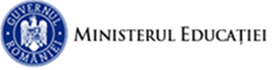 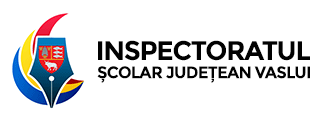                                                                                                                                                                                                                                                                                                                             STR.  Donici, Nr.2. Tel. 0235/311928, Fax  0235/311715, 0235/319234e-mail:  isjvaslui@isj.vs.edu.ro Website : http://isj.vs.edu.ro                             PROGRAMUL CONSFĂTUIRII JUDEȚENE ALE CADRELOR DIDACTICE                                          PENTRU DISCIPLINA EDUCAȚIE FIZICĂ ȘI SPORT                                                                  AN  ŞCOLAR 2021-2022Inspector  școlar pentru Educaţie Fizică şi Sport                                                                                                                                                               Prof.  Ursu EduardDISCIPLINA DE STUDIU ZONADATA/ORAFormatul de desfășurareEDUCAŢIE FIZICĂ ŞI SPORTVASLUI, BÂRLAD, HUŞI ŞI NEGREŞTIMARŢI14.09.2021ORA 12.00onlinehttps://meet.google.com/spr-znxr-xho